 Senior Infants Week beginning 20th – 25th April 2020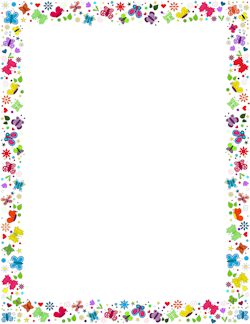 Dia dhaoibh a pháistí!I hope you all had a lovely Easter and didn’t eat too much Chocolate! This week we are starting a new reader called ‘The Garden’. We are going to be learning a new song from Bua na Cainte and lots more fun things   I hope you all have a nice week and make sure to help mom and dad around the house by doing some jobs!  I am looking forward to seeing your favourite piece of work                                                       Miss WalshEnglishThis week we are starting a new reader ‘ The Garden’. We will be reading this book over two weeks as it is revision of the Garden Centre. This week please read pages 2-9You can find the book using this weblink https://content.yudu.com/web/1yssw/0A224cw/OTMSnrInfsNFReader7/html/index.html?refUrl=https%253A%252F%252Fwww.gillexplore.ie%252Fgill-explore-resources%252Fover-the-moon-senior-infants-skills-book%253FChapters%253D5420%2526ResourceTypes%253D11301 Continue writing a tricky word sentence each day in the copy (when, why, where, who)News Time! Write your news in the English copy. There are samples of News Time we did in school in the copy.Make a list of all the things you would like in your garden shed.This week we will be practicing our ‘th’ words. Please see list below.MathsBusy at Maths Link Book: pg.22Make your own number line :1  2  3 4  5  6  7  8  9  10 . You can use chalk on the ground like we do in school or paper and pencils. Use this number line to complete some sums. Eg. 4+3=GaeilgeThis week we will be learning a new song ‘Cad atá sa Chistin?’ see video below.Phrase of the week: Tá na bláthanna sa ghaidín (the flowers are in the garden)ReligionGrow in Love: The story of Jesus Calms the Storm pg.38 &39Suggested Fun Activities  Suggested Fun Activities  Game: ‘Guess the Animal’. The person on picks an animal and does not reveal it to the other players they then must give clues describing the animal they are to the other players.Making a bird Feeder: With the help of an adult cut out a big enough hole on at least one of the sides of the carton that the birds can get their food from. Paint/colour and decorate the box with any art materials at home for example: old buttons, glitter, beads. Use a string to make a handle and hang from a branch of a tree in your garden. (See images below for some ideas!).Watch and see what types of birds visit your bird house!Make your own Garden Centre: Why not make your own garden centre at home inside or outside like we did in school. You can be the sales assistant first and your brothers and sisters can be the customers and then you can change it around.Garden Minibeast Hunt: Go into your garden and see what little creatures you can see. Draw pictures of the minibeasts you find  Suggested Weblink: https://www.twinkl.ie/go/resource/minibeasts-interactive-word-mat-tg-21-newlinkhttps://www.twinkl.ie/resource/t-l-526203-the-cautious-caterpillar-ebookGame: ‘Guess the Animal’. The person on picks an animal and does not reveal it to the other players they then must give clues describing the animal they are to the other players.Making a bird Feeder: With the help of an adult cut out a big enough hole on at least one of the sides of the carton that the birds can get their food from. Paint/colour and decorate the box with any art materials at home for example: old buttons, glitter, beads. Use a string to make a handle and hang from a branch of a tree in your garden. (See images below for some ideas!).Watch and see what types of birds visit your bird house!Make your own Garden Centre: Why not make your own garden centre at home inside or outside like we did in school. You can be the sales assistant first and your brothers and sisters can be the customers and then you can change it around.Garden Minibeast Hunt: Go into your garden and see what little creatures you can see. Draw pictures of the minibeasts you find  Suggested Weblink: https://www.twinkl.ie/go/resource/minibeasts-interactive-word-mat-tg-21-newlinkhttps://www.twinkl.ie/resource/t-l-526203-the-cautious-caterpillar-ebookSuggested WeblinksSuggested WeblinksEnglish https://www.education.com/game/digraphs-matching/ Mathshttps://ie.ixl.com/math/sr-infants/number-lines-up-to-10https://ie.ixl.com/math/sr-infants/add-with-pictures-sums-up-to-10 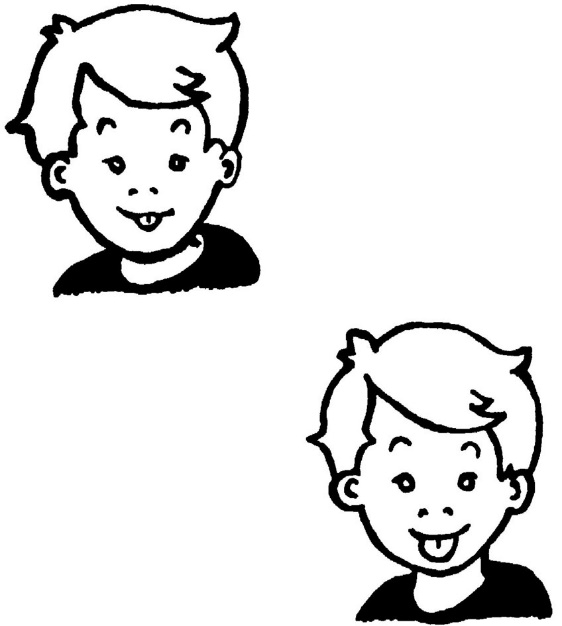 thinthreebaththickwiththeythornmonth